CZERWIEC 2020LET’S GO TO THE ZOO (CHODŹMY DO ZOO)RIVER/RZEKABardzo fajna zbawa, która podoba się dzieciom. Przeprawa przez rzekę to w końcu nie taka prosta sprawa i trochę czasu każdemu zajmie ;). Rzekę najlepiej zrobić z niebieskiego, dużego worka na śmieci. Przygotowane podczas realizacji wcześniejszego scenariusza karty/zwierzęta rozkładamy na worku. Zadaniem dziecka jest przedostanie się z jednego jej brzegu na drugi, żeby tego dokonać trzeba stawać na odpowiednich “kamieniach”, śledząc wskazówki prowadzącego. W tym wypadku Rodzic nazywa zwierzęta, po których dziecko może przejść.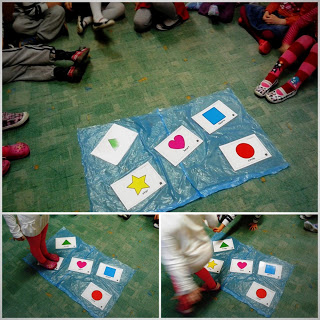 Zabawa ruchowa do piosenki Let’s go to the zoo; do melodii piosenki naśladujemy poszczególne gesty zwierząt;https://www.youtube.com/watch?v=OwRmivbNgQkstomp like elephants – tup jak słoniejump like kangaroos – skacz jak kanguryswing like monkeys – kołysz się jak małpywaddle like penguins – idź kiwając się jak pingwinyslither like snakes – pełzaj jak wężeswim like polar bears – pływaj jak niedźwiedzie polarnedance like animals – tańcz jak zwierzętaTeraz dziecko pokazuje gest a Rodzic odgaduje nazwę zwierzęcia.Wydrukuj podwójnie zwierzęta do piosenki Let’s go to the zoo (osobny plik), pokoloruj i zagraj w MEMO. Wszystkie karty leżą ilustracją do dołu na stoliku i odkrywamy po dwie do momentu aż znajdziemy parę. Znalezioną parę odkładamy a gra toczy się dalej.Aby mieć pewność prawidłowej wymowy słówek, zachęcam do skorzystania z internetowego słownika:https://www.diki.pl/Przy każdym słowie znajduje się głośnik, który uruchamia wymowę.ENJOY YOUR TIME!ŻYCZĘ PRZYJEMNEJ ZABAWY!P.S. Chętnych zapraszam do kontaktu mailowego, możecie się podzielić twórczością naszych małych artystów…malgosiatb@gmail.com